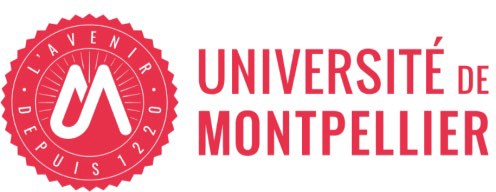 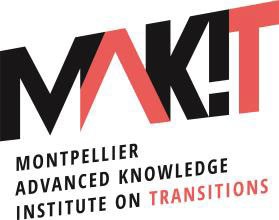 L’humain à l’eau : Human impact on water management and pollution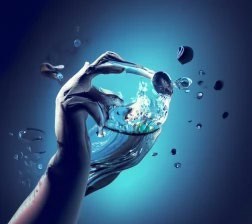 23-24 April 2024Montpellier, FranceVenue: Charles Flahault auditorium at the Botanical InstituteDay 1 – 23rd AprilDay 1 – 23rd AprilDay 1 – 23rd April08:30-08:45Registration and welcoming coffeeRegistration and welcoming coffee08:45-09:00OpeningUniversité de MontpellierRegion OccitaniePatrick Caron (MAK’IT, University ofMontpellier)Charlotte Boulle (ExposUM)09:00-09:20IntroductionScientiﬁc Committee: Ramia Al Bakain, Patrick Allard, Filomena Silva09:20-10:00Keynote lecture: Restore thehealth of our waterEric Servat -  ICIREWARD (International Center for Interdisciplinary Research on Water Systems Dynamics)10:00-10:20Coﬀee breakCoﬀee break10:20-12:30Session 1: Plastics in our waters: concerns and future-facingsolutionsSession 1: Plastics in our waters: concerns and future-facingsolutions10:20-10:30IntroductionFilomena Silva10:30-11:00Plastics problematic in the Mediterranean SeaElodie Solal (Beyond Plastic Med (BeMed), Monaco)11:00-11:20Micro/nanoplastics: their toxicity in marine organisms and innovative solutionsMiguel Oliveira (CESAM, Portugal)11:20-11:40Biocatalytic membranes for micro/nano plastic degradation within wastewater eﬄuentsJonas Gurauskis (ARAID, Spain)11:40-12:20Round Table: Towards a more sustainable plastic world: natural recyclability and technical recyclability to reduce plastic pollutionLucille Chatellard (UMR IATE / Université de Montpellier, France)Nathalie Gontard (UMR IATE / Université de Montpellier, France) Cristina Nerín (University of Zaragoza, Spain)Vincent Colard (CITEO, France)François Vasquez (Montpellier Méditerranée Métropole, France)Agnès Langevine (Conseil Régional Occitanie, TBC)12:20-12:30Session 1 wrap-up – Filomena SilvaSession 1 wrap-up – Filomena Silva12:30-14:00Lunch breakLunch break14:00-16:30Session 2: Water scarcity management: sustainable approach and pilot projectsSession 2: Water scarcity management: sustainable approach and pilot projects14:00-14:10 14:10-15:1515:15-16:20Panel#1Panel#2Mouïn Hamzé, Scientific Advisor of CIHEAM Bari, Italy ModeratorIntroductory Statement; Water and Climate Change: Challenges for the Mediterranean Agricultural and Food Systems. Water Management: Scarcity, Pollution, and Impact on Climate ChangePatrick Lachassagne, HydroSciences Montpellier, Univ; Montpellier, CNRS, IRD, IMT Mines Alès, Montpellier.‘’Water resources scarcity due to global change, Challenges and solutions’’Elena Gomez, HydroSciences Montpellier (Univ. of Montpellier, CNRS, IRD).‘’Chemical diversity and the role of analytical capabilities in characterizing water contamination’’Geoffroy Duporte, HydroSciences Montpellier (Univ.  Montpellier, CNRS, IRD).‘’ Evaluation of emerging contaminant removal processes during artificial recharge through a reactive barrier: from laboratory experiments to field application’’.Valentina Mereu, Institute for Climate Resilience, Impacts on Agriculture, Forests and Ecosystem Services Division of the Euro-Mediterranean Center on Climate Change (CMCC) Foundation, Italy.‘’Irrigation needs and water management in the context of climate change’’DISCUSSIONResearch, Innovation and Geopolitical Chalenges of Water in the Mediterranean RegionGiuseppe Provenzano, Manager Higher Education and Research, Union for the Mediterranean (UFM).‘Research and innovation to face challenges on Climate Change and its impact in the food system of the Mediterranean region’Pierre Blanc, Professor of Geopolitics, Sciences po Bordeaux and Bordeaux sciences agro, Researcher at LAM (CNRS/Sciences po Bordeaux).‘Water Scarcity and climate change: geopolitics and politics issues'Fethi Laachal, Georesources Laboratory, Water Research and Technology Centre, Tunisia.‘’Adapting treated wastewater reuse face to global and climate changes in water scarcity regions: experience of groundwater artificial recharge and irrigation in Tunisia’’.Nassim Ait Mouheb, INRAE - UMR G-EAU.Water Reuse in Algerian Oasis Region: Institutional Management Bottlenecks and Demonstration of Operational Feasibility. DISCUSSION16:20-16:30Session 2 wrap-up - Ramia Al BakainSession 2 wrap-up - Ramia Al Bakain16:30-17:30Plastic-free cocktailPlastic-free cocktailDay 2 – 24th AprilDay 2 – 24th AprilDay 2 – 24th April8:30-9:009:00-12:00Session 3: Our future with “forever” contaminantsSession 3: Our future with “forever” contaminants9:00-9:10Session introPatrick Allard9:10-09:50Overview and update on PFASchemicals and their toxicitySue Fenton (Center for Human Health and the Environment (CHHE) - North Carolina State University, USA)09:50-10:30Prevalence of PFAS in the ecosystemMathieu Ben Braham (Generations Futures)10:30-11:00 Coffee break11:00-11:40PFAS in Europe, water, andregulationJelena Prtorić (Troubled Waters Project)11:40-11:50A contaminated future? The concerns of the environment and the epigenome.Giacomo Cavalli (Institut de génétique humaine – CNRS / Université de Montpellier)11:50-12:00General discussion and session wrap-up – Patrick AllardGeneral discussion and session wrap-up – Patrick Allard12:00-12:30Take home messages andconference closingScientiﬁc committee and Patrick CaronDay 2 – 24th April workshopDay 2 – 24th April workshopDay 2 – 24th April workshop14:00-17:00Drafting of white paper (specific topics to be included, structure of the paper, deciding on set of recommendations)Discretional participation